Для предпринимателей Приморья работаем канал прямой связи с Губернатором краяДля внедрения лучших практик Национального рейтинга состояния инвестиционного климата в Приморском крае для оперативного решения возникающих в процессе инвестиционной деятельности проблем и вопросов работает канал прямой связи инвесторов с Губернатором Приморского края.Инвестор или предприниматель может задать свой вопрос, заполнив форму на Инвестиционном портале Приморского края и получить ответ в течение трех рабочих дней. В случае если не требуется дополнительная проработка обращения с участием иного органа исполнительной власти Приморского края.Порядок обработки обращений:В течение 1 рабочего дня направляется уведомление о принятии обращения к рассмотрению и планируемой дате ответа либо мотивированный отказ.Если обращение не требует дополнительных запросов, проведения специальных совещаний - ответ направляется в течение 3 рабочих дней.Если обращение требует дополнительных запросов или проведения совещаний - ответ направляется в течение 3 рабочих дней со дня получения ответов на запросы или протоколов совещаний.Если обращение требует принятия решений губернатором или заместителем председателя Правительства Приморского края, адресату готовится докладная записка, а ответ о принятых решениях направляется в течение 3 рабочих дней со дня принятия такого решения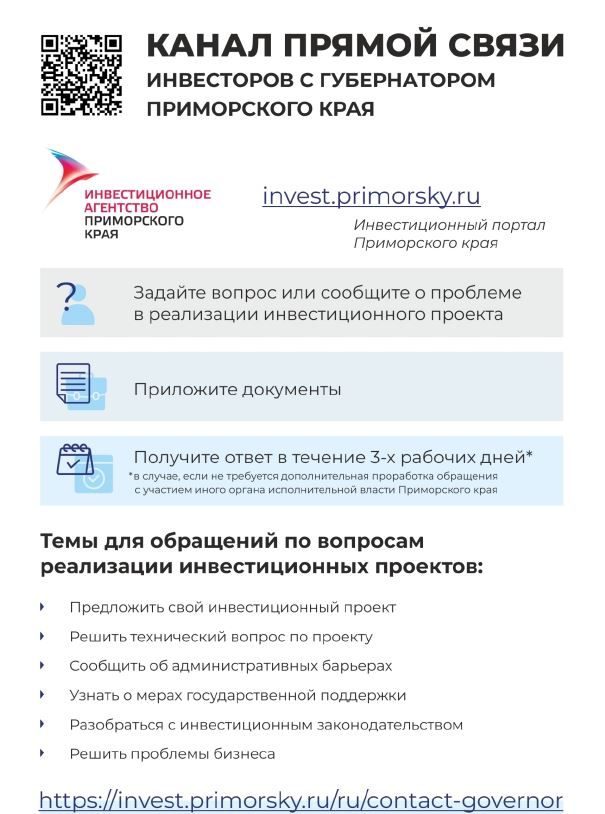 